実習生の声　使用方法病院、クリニック、調剤薬局、歯科医院で、医療事務実習を経験した学生（５名の）の感想や抱負などを「実習生の声」として寄せていただきました。「医療事務実習生 受け入れのお願い」の最終ページに2名分を掲載することができます。（見本にはNo.１とNo.４を掲載しています。）図やテキストボックスを学生ごとにグループ化していますので、１～５の中から掲載したいものを選び、グループ化してあるオブジェクトをWordデータに貼り付けてご使用ください。No.１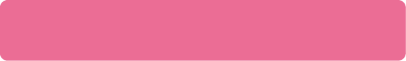 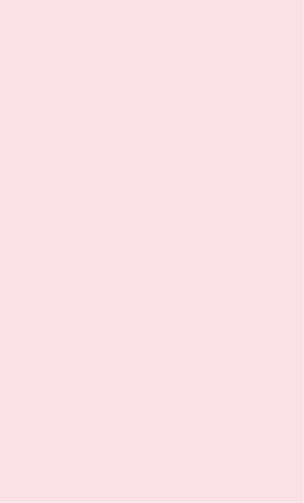 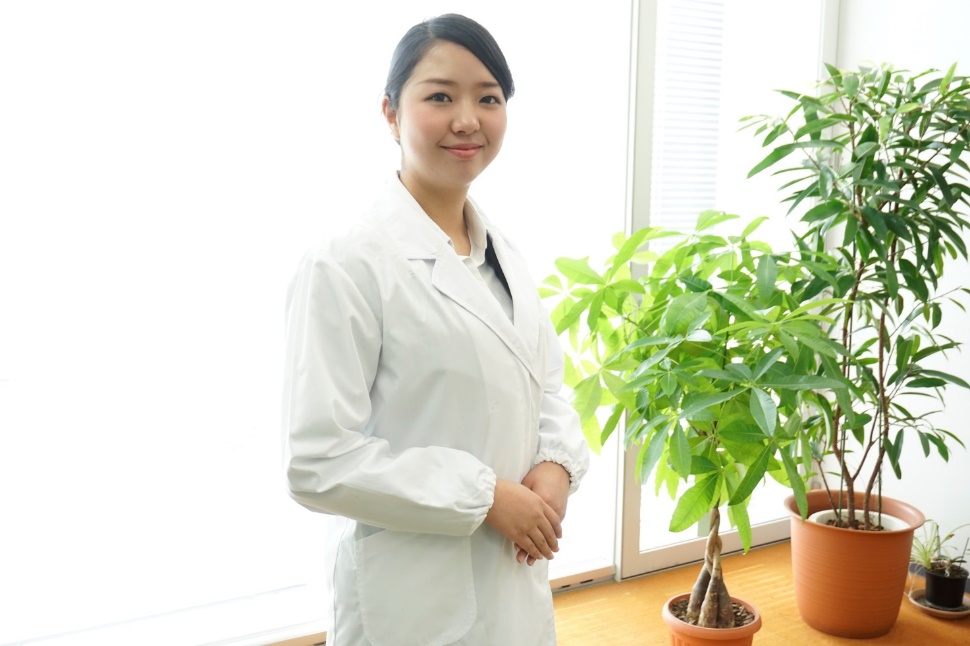 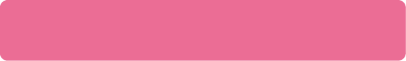 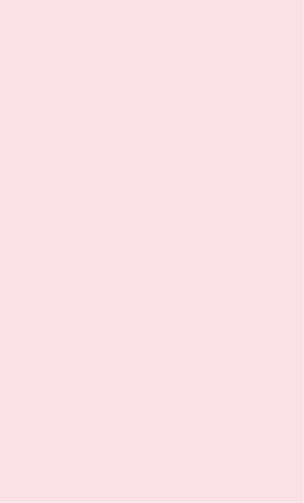 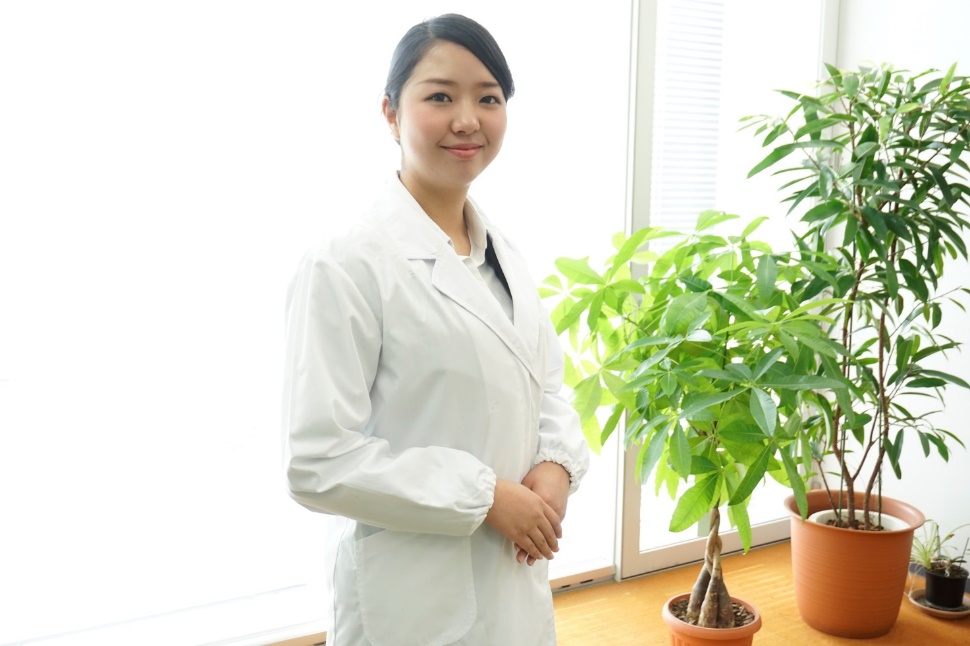 No.２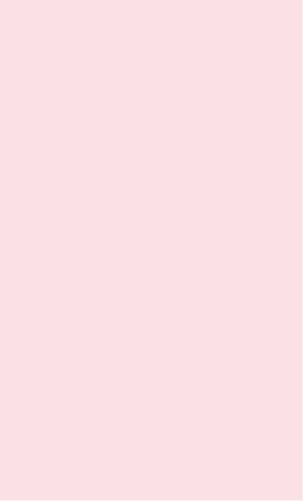 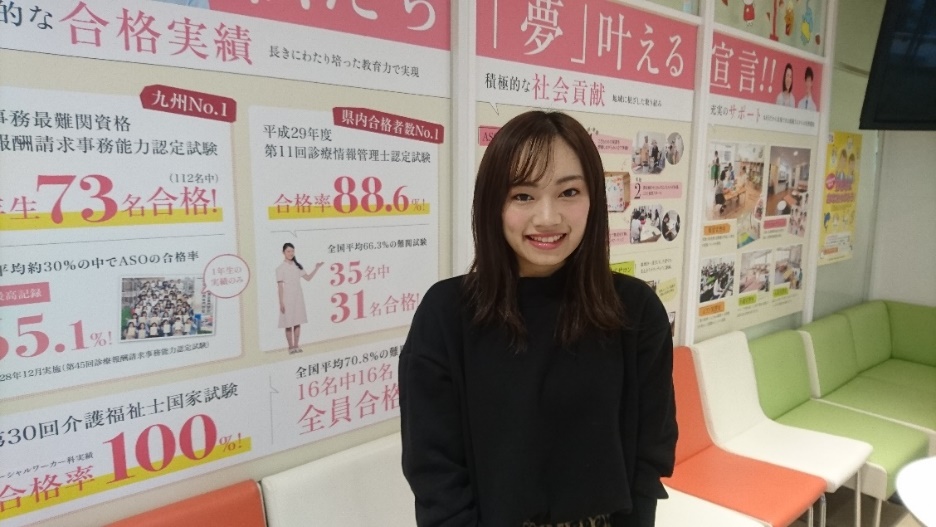 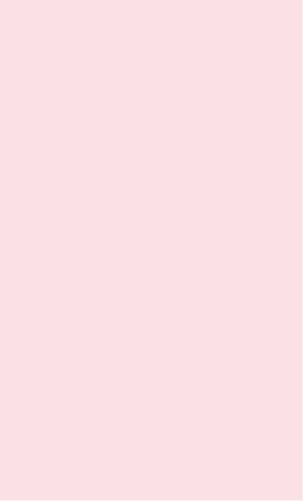 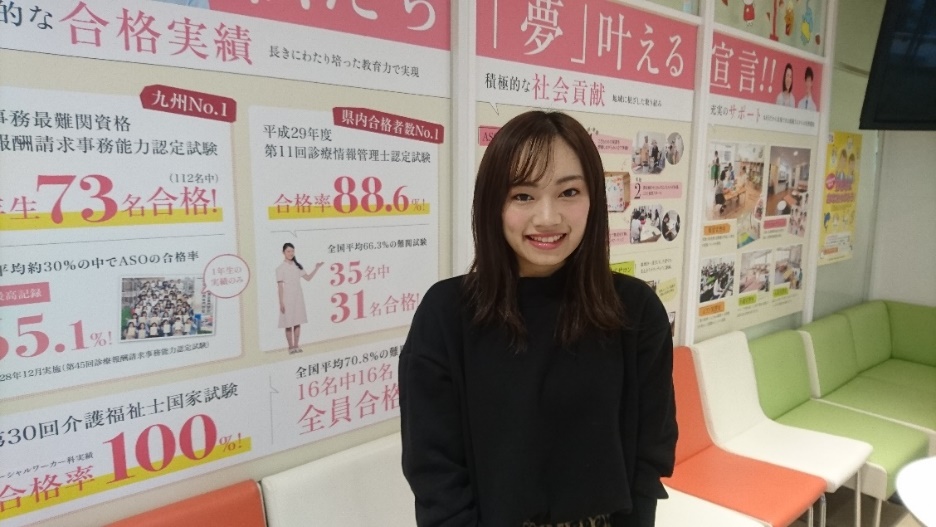 No.３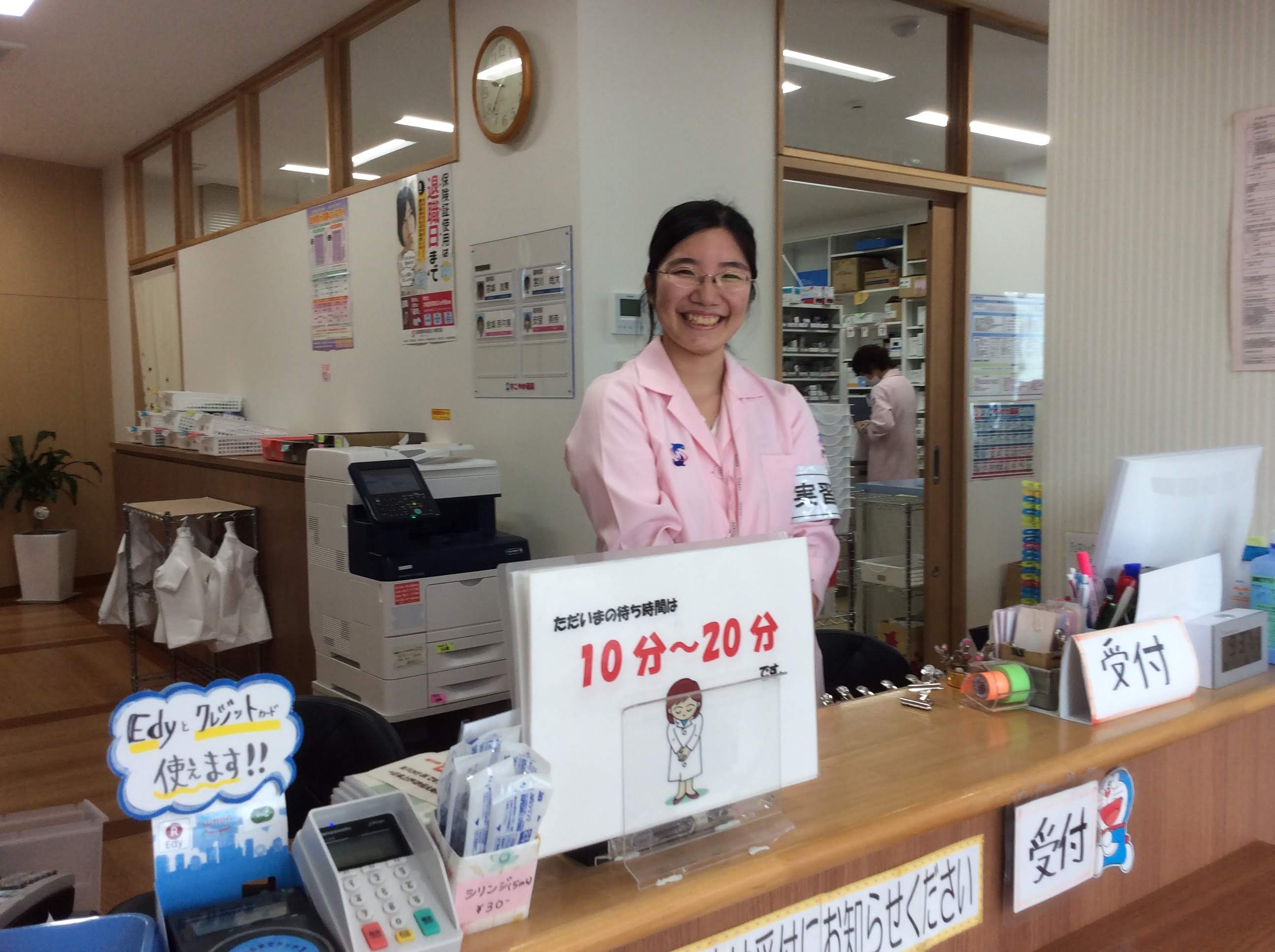 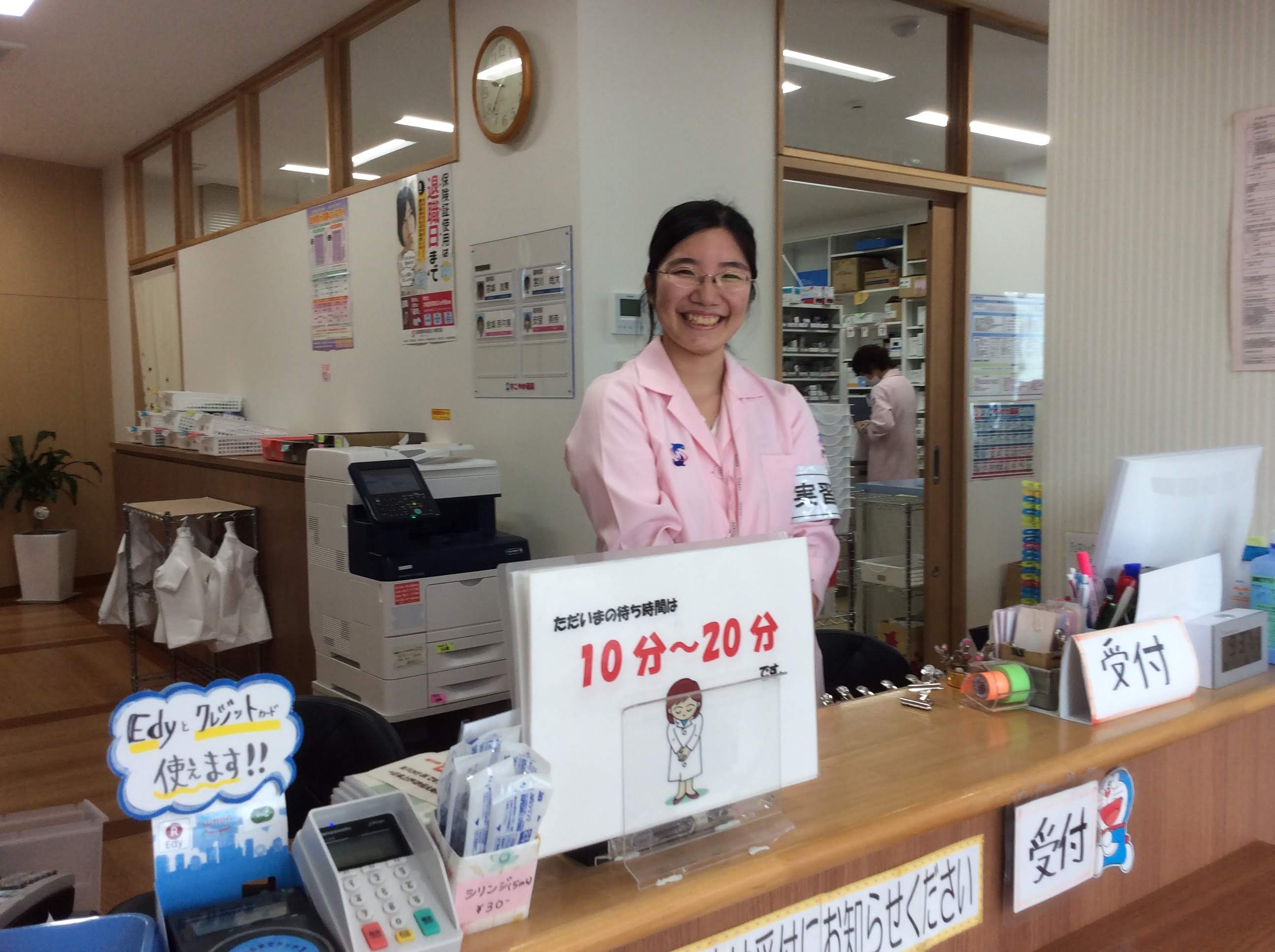 No.４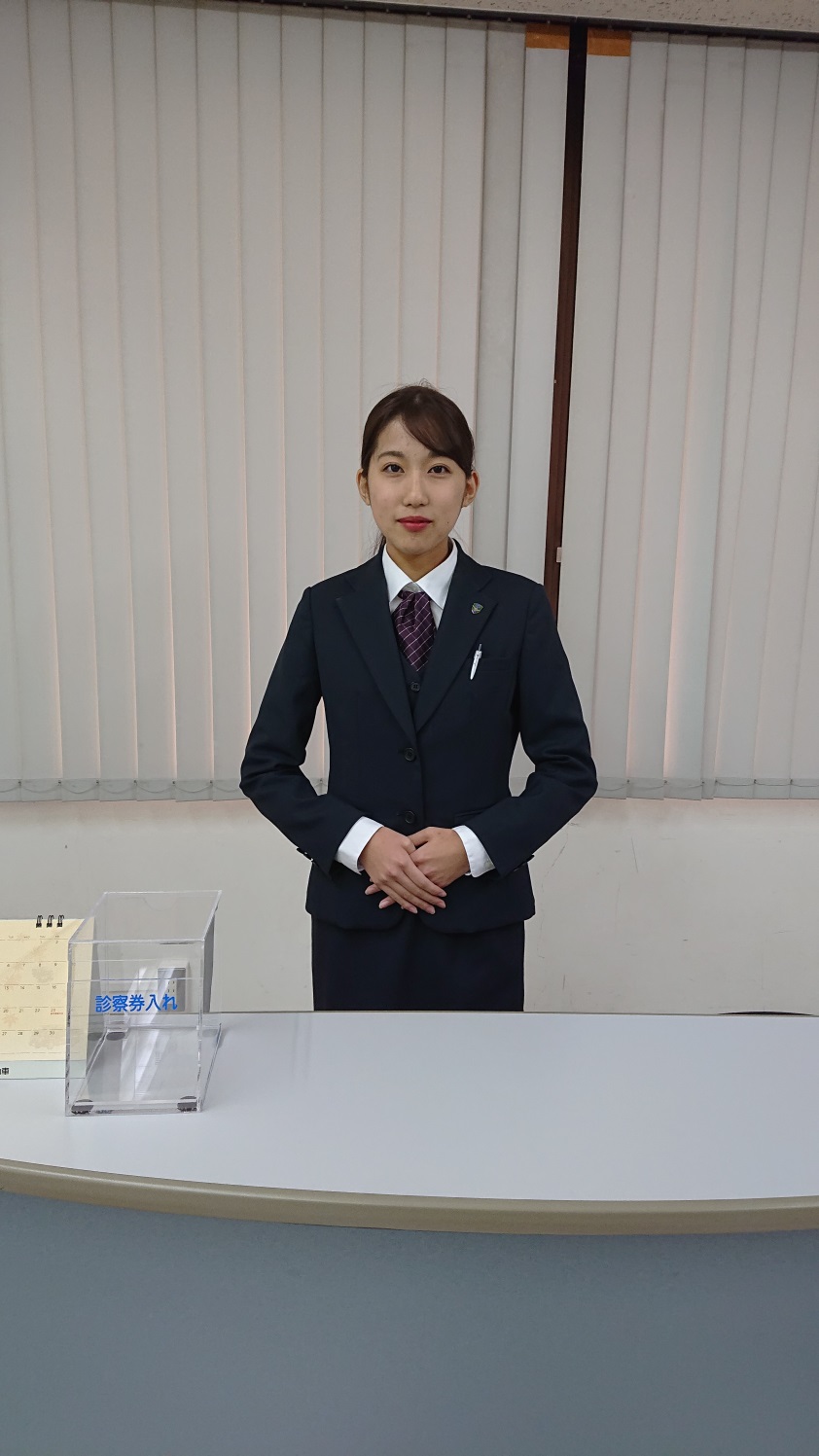 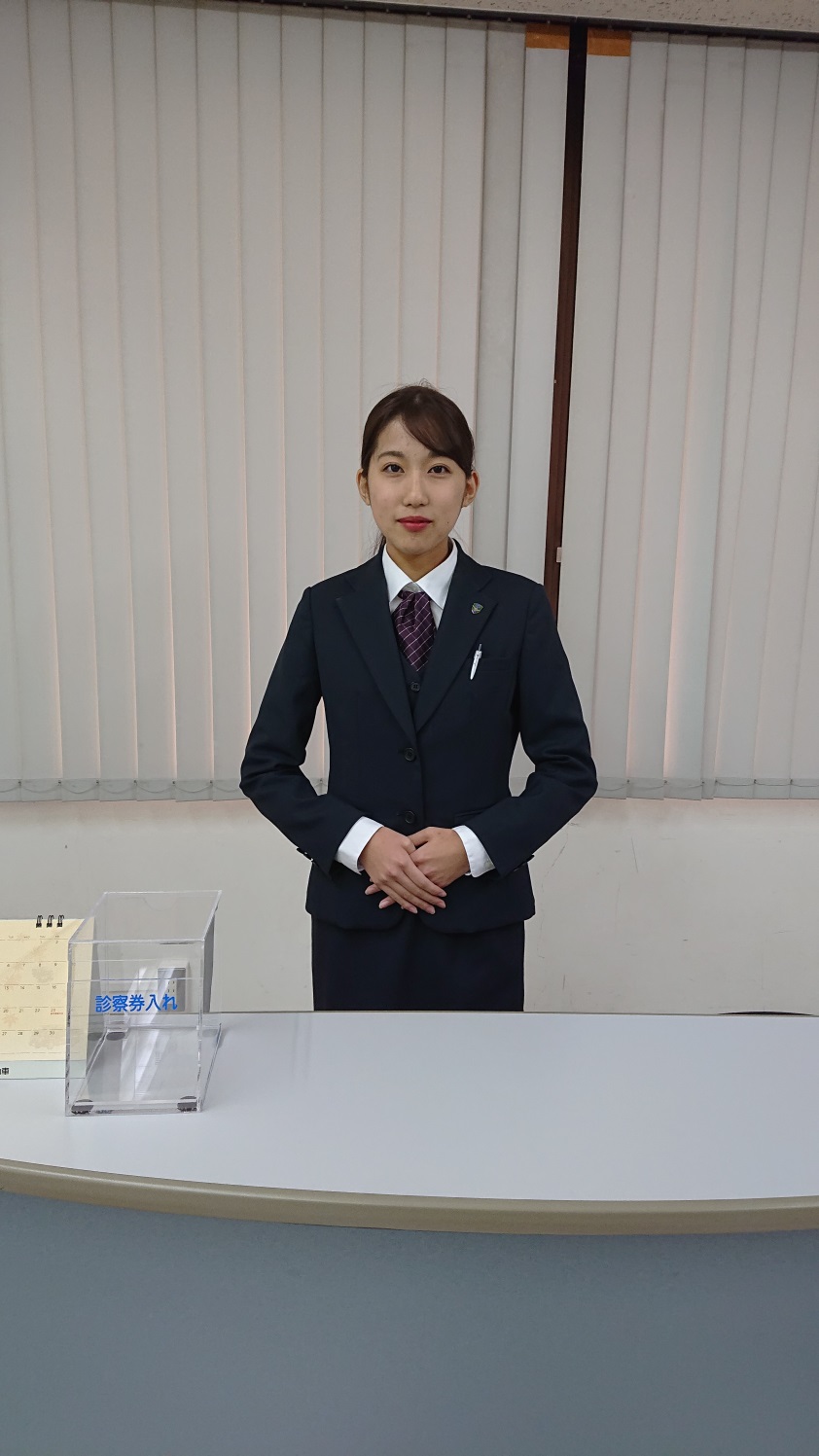 No.5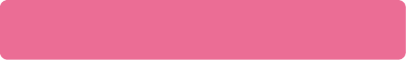 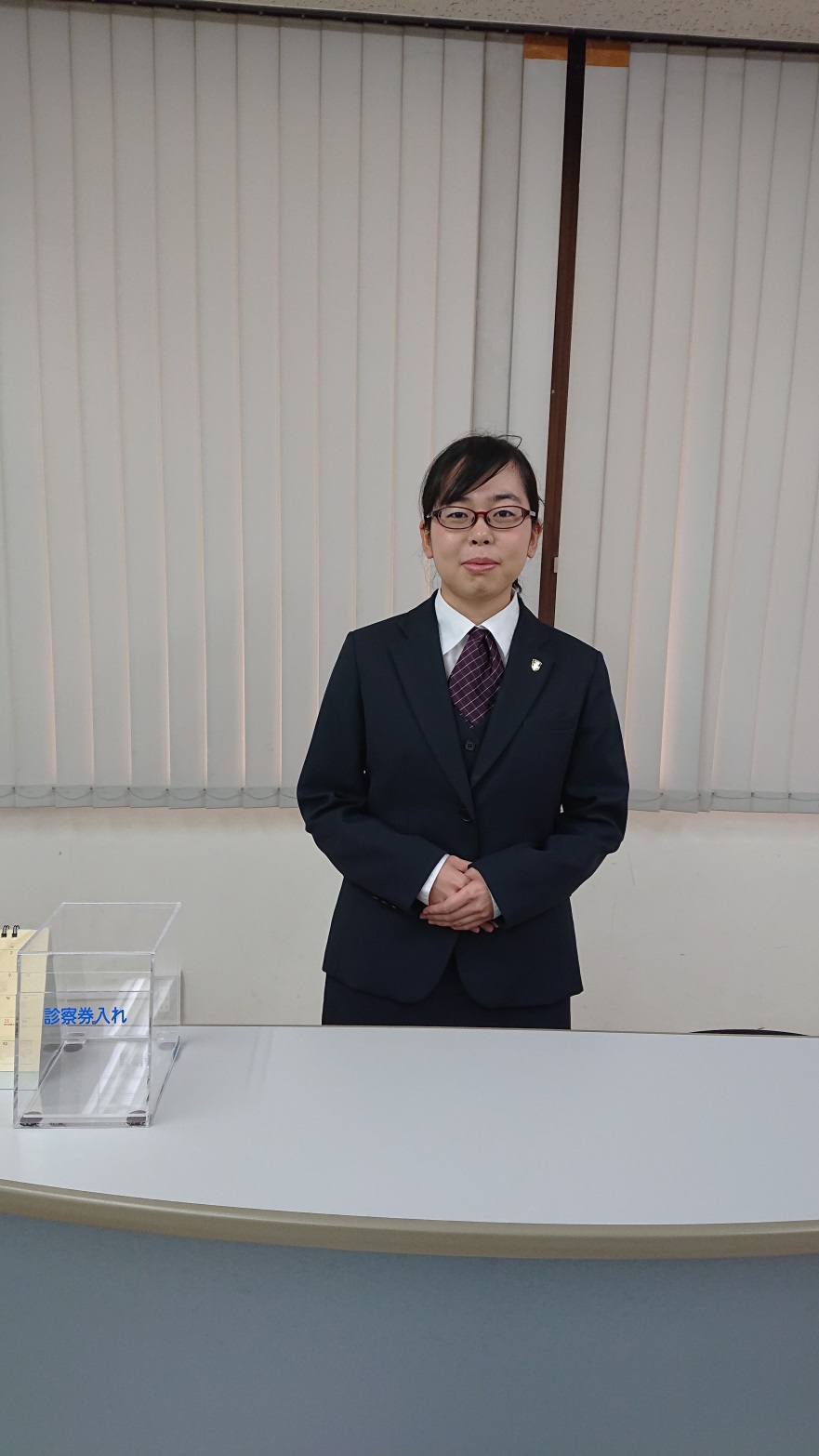 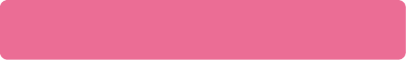 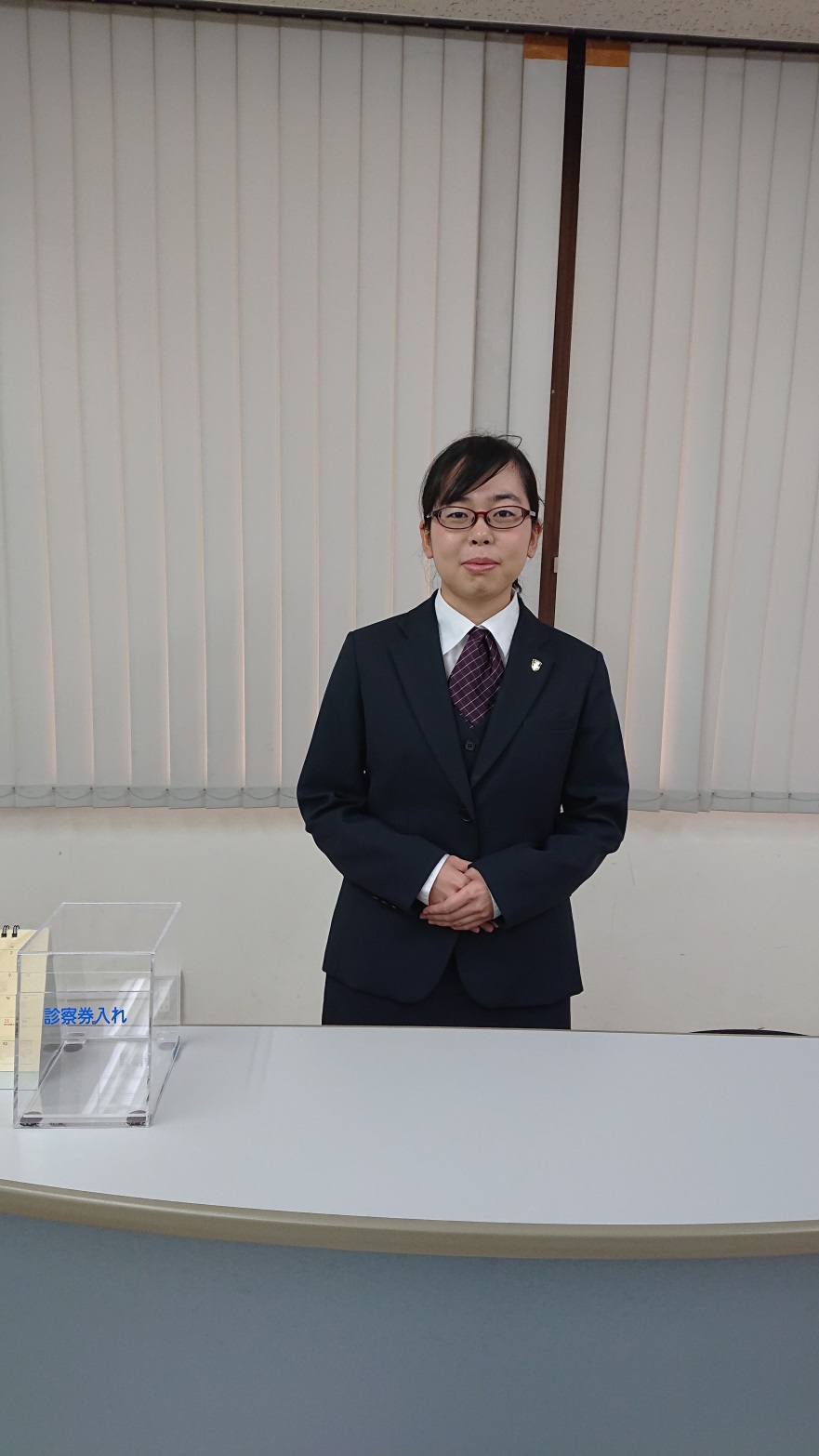 